Regulamento 20241.OBJETIVO: Promover através da modalidade Nado Artístico, um Festival da categoria Master, para praticantes femininos e masculinos, portadores de deficiências ou não, com 18 anos ou maiores. Propiciando além da disputa de habilidades específicas do Nado Artístico, um encontro amigável entre gerações e o estímulo à prática desportiva saudável.2. FESTIVAL: 2.1– Será regido por este regulamento específico e baseado nas REGRAS de Master de Nado Artístico World Aquatics (2022-2025).  2.2– Pré-requisitos: praticantes de Nado Artístico, nascidos em 2006 ou antes, vinculados ou não a uma entidade esportiva. 2.2.1 – Os praticantes que não forem vinculados a nenhuma entidade esportiva oficial, devem adotar um nome, para si (se estiver na competição sozinho) ou para sua equipe, que será usado para nomear e regulamentar os mesmos. 2.2.2 – Todos os atletas praticantes devem estar uniformizados para desfile e premiação. O uso de bandeiras e gritos de guerra é opcional.2.3– Provas e categorias de idade:Solo e dueto: 18 a 29, 30 a 39, 40 a 49, 50 a 59, 50 a 69, 70 a 79, 80 ou mais. Trio e equipe: 18 a 34, 35 a 49, 50 a 64, 65 a 79, 80 ou mais. Livre Combinada: 18 a 39, 40 a 64, 65 ou mais.2.3.1- PCD – Pessoa com Deficiência. Categoria: Deficiência Cognitiva; Categoria: Deficiência Física.Solo e dueto: 18 a 29, 30 a 39, 40 a 49, 50 a 59, 50 a 69, 70 a 79, 80 ou mais. Trio e equipe: 18 a 34, 35 a 49, 50 a 64, 65 a 79, 80 ou mais. Livre Combinada: 18 a 39, 40 a 64, 65 ou mais.2.4– Local: Jaraguá Country Club.          Endereço: Rua Amável Costa, 7, Belo Horizonte, Minas Gerais.  2.5 - Data: 26 e 27 de abril de 2024. 2.5.1 - Sendo no dia 26 de abril: piscina aberta para treino. 2.5.2 – No dia 27 de abril: Festival e Competição;FESTIVAL MASTER GALASerão execuções livres, sem caráter competitivo, com tempo máximo de 4 minutos, estando livre aos participantes o uso de acessórios que ilustrem melhor o tema da coreografia. 2.5.2.1 - Não serão permitidos objetos que gerem risco de acidentes aos atletas ou plateia.  2.5.2.2 - Os atletas participantes desta etapa receberão homenagens após a cerimônia: medalha de participação e certificado.2.5.2.3 – Não serão permitidas apresentações de solistas, apenas dueto, trio ou equipe.COMPETIÇÃO2.5.3 – Sessão competitiva do evento, período da tarde, rotinas livres. Os atletas podem participar tanto do Festival como da Competição. 3. INSCRIÇÕES: 3.1– Participantes: cada atleta poderá inscrever-se em 1 solo livre, 1 dueto livre, 1 dueto misto livre, 1 trio livre, 1 equipe livre e 1 livre combinada; somando um máximo de 6 apresentações, representando a mesma entidade esportiva. 3.2 - As entidades esportivas podem inscrever um número livre de rotinas, desde que estejam de acordo com o item 3.1. 3.3– As inscrições devem ser realizadas no site da ABMN. 3.4– O valor por atleta de R$ 140,00 (cento e quarenta reais), deverá ser pago no ato da inscrição em: https://www.abmn.org.br/. Segue o link com o formulário de inscrição: https://www.abmn.org.br/arquivos/2021/Form_Final_I_FESTIVAL_INTERNACIONAL_NADO%20_ARTISTICO_MASTER_ABMN.xlsx3.5– Especificação de trajes: os praticantes devem trajar maiô/sunga preto liso e touca branca lisa, ou maiô/sunga customizados, conforme regulamento específico do Nado Artístico: óculos e noses são permitidos.4. CLASSIFICAÇÃO E PREMIAÇÃO: 4.1– Classificação: as rotinas serão pontuadas individualmente, por cada árbitro, baseado no regulamento específico do Nado Artístico (World Aquatics) e regulamento específico deste Campeonato. Ao final uma lista será apresentada contendo o nome e a pontuação final de cada rotina e seu ranqueamento de 1º ao último lugar, dentro de cada prova. 4.2– Premiação: a premiação dos atletas será por categoria e por prova, sendo oferecidas, respectivamente, ouro, prata e bronze para primeiro, segundo e terceiro lugares. Todos os participantes inscritos no V FESTIVAL INTERNACIONAL NADO ARTÍSTICO MASTER, receberão medalhas de participação no evento.4.2.1 O atleta com mais idade neste evento receberá o Troféu Master mais Master.4.2.2 A entidade esportiva que somar maior número de pontos conforme a tabela no presente regulamento receberá o Troféu Cavalo Marinho.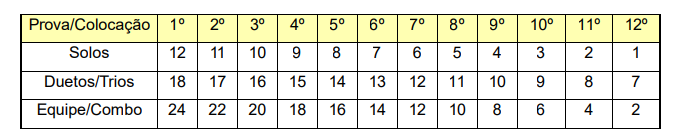 4.3– Critério de desempate: havendo empate, todas as rotinas que estiverem com a mesma pontuação assumem a mesma classificação, sendo a próxima rotina classificada “pulando” o número de empates que houver ocorrido. Exemplo: 1º lugar – Rotina A e B com 130 pontos 3º lugar – Rotina C com 129 pontos 4º lugar – Rotina D com 128 pontos.5. IRREGULARIDADES E PENALIDADES: 5.1– Irregularidade de inscrição: não serão aceitas inscrições que não estejam de acordo com os itens estabelecidos por este regulamento e os demais que regem a modalidade. 5.2– Casos de indisciplina serão julgados pelo tribunal de esportes. 5.3– Penalidades nas rotinas: serão atribuídas de acordo com as normativas estabelecidas pelas normas Word Aquatics (FINA) e por este regulamento específico. 5.4– Protestos: serão aceitos em até 1 hora após o término do evento, por escrito e assinado pelo responsável da representante esportiva. 5.5– Comissão julgadora: casos omissos a esse regulamento deverão ser resolvidos de comum acordo durante o evento.6. DISPOSIÇÕES GERAIS:6.1– A Arbitragem das rotinas será feita por juízes avaliadores e dispostos da seguinte maneira: Rotinas Livres: Um painel com juízes avaliadores, apresentarão nota para Execução e Impressão Artística.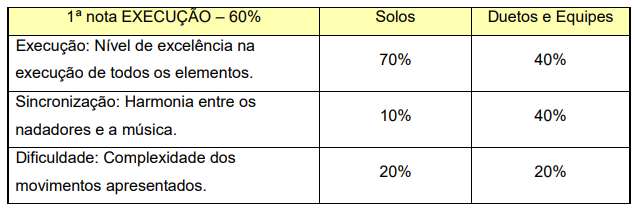 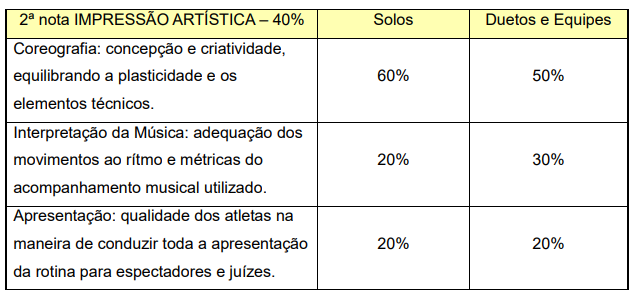 6.2– Todos os solos, duetos, trios e rotinas de equipe, seguirão o tempo mínimo de 1min e 30 segundos e o tempo máximo de cada prova estabelecido nas REGRAS DE MASTER DE NADO ARTÍSTICO (2022 - 2025), sendo o trio enquadrado no tempo de duetos.6.2.1 – O tempo limite para as Rotinas incluem 10 (dez) segundos para os movimentos de borda. 6.2.2 – Haverá uma tolerância de 5 (cinco) segundos para mais ou para menos, para as rotinas que estiverem com o tempo oficial da Word Aquatics;6.3– Quaisquer questões que não estejam contempladas por este regulamento, serão decididas pela Coordenação de Nado Artístico Master Brasil – ABMN.7. PROGRAMAÇÃO: (sujeita a pequenas modificações)Quaisquer questões que não estejam contempladas por este regulamento, serão decididas pela coordenação de Nado Artístico Master Brasil – ABMN.Formulário de InscriçãoCompetição: V FESTIVAL INTERNACIONAL NADO ARTÍSTICO MASTER ABMN Data: 26 e 27 de Abril de 2024Local: Jaraguá Country ClubEntidade Esportiva: Sigla Oficial: Responsável: Endereço:    Cidade/Estado/País Telefone/WhatsApp: E-Mail:Técnicos/ DirigentesAtletasTEMPO MÍNIMOTEMPO MÁXIMO (WORLD AQUATICS)SOLOS1 min e 30 segundos2 min e 15 segundos  DUETOS E TRIOS1 min e 30 segundos2 min 45 segundosEQUIPES1 min e 30 segundos3 min 30 segundosCOMBOS1 min e 30 segundos4 minSEXTA: 26/04/2024SÁBADO: 27/04/202409:00 as 12:00- Piscina livre para treino- Minicurso arbitragem08:00 as 12:00- Festival Master Gala13:00 as 17:00 - Treino com música- Circuito de trocas de experiências- Minicurso arbitragem13:00 as 17:00 - Competição Rotina Livre18:00 - Congresso Técnico19:00 – Abertura do Evento: desfile de equipe e apresentações.Nome/ sobrenomeE-mailTelefoneFunçãoNomeData de NascApresentaçãoGALA Master Brasil(solos não serão permitidos)Rotina Livre(citar modalidade)Rotina Livre / PCD(citar modalidade/ categoria)